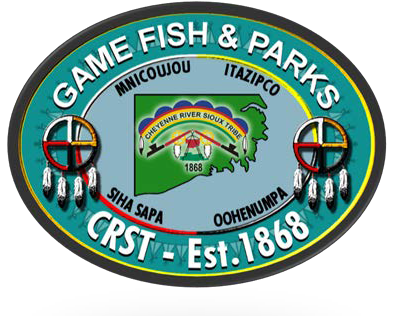 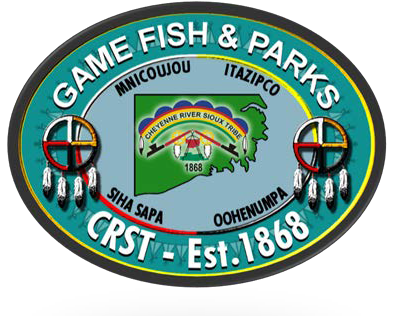 *ALL SEASONS, FEES & LIMITS ARE SUBJECT TO CHANGE***************************************************************************************************Pronghorn Antelope SeasonsThere will be 10 pronghorn antelope tags awarded through a lottery system.  Hunters must choose between firearm or archery.  Lotteries open on May 3rd and drawings take place on August 2nd.Any Deer SeasonThere will be 75 any deer tags awarded through a lottery system.  Hunters must choose between firearm or archery.  Lotteries open on May 3rd and drawings take place on August 2nd.Lottery Rules: Hunters may apply for each lottery up to five times.  The Pronghorn Antelope lottery can be entered in groups of up to two hunters and the Any Deer lottery can be entered in groups of up to four hunters.  All non-successful applicants will acquire preference points for future seasons.  Successful applicants have four weeks to claim their tags and all unclaimed tags for the fall seasons will be awarded through a second drawing on August 30th.  There will be no over the counter licenses sold.  Successful applicants will be notified via email or phone.  Lotteries can be found online at (www.crstgfp.com). 2021 Big Game Hunting RequirementsEligibility: Big game hunters for 2021 must meet the following requirements to be eligible for a license:An enrolled member of the Cheyenne River Sioux Tribe aged 12 years and older; must have taken or take a safety course and for the youth must have adult supervision with them at all times.An enrolled member of another Federally Recognized Tribe who is married to a member of the Cheyenne River Sioux Tribe.A person not enrolled in the Cheyenne River Sioux Tribe.Tribal members may obtain either one (1) mule deer license OR one (1) white-tailed deer license OR one (1) “Any Deer” License. In addition to the one (1) deer license, you may also obtain one (1) pronghorn antelope license.Sex restrictions: White-Tailed Deer: None, Mule Deer: NoneAntler point restrictions: NoneHunter Authorization:Only CRST tribal members are allowed to request a designated shooter.Only CRST tribal members are allowed to be designated shooters.Individual authorized MUST be over 16 years old or older.A “Designated shooter is only allowed an antlerless deer for a legal harvest.Designated shooter must carry with them your license/tag and authorization form at all times while hunting.Maximum of five (5) hunter authorizations per hunter at one time. Upon receipt of completed harvest report cards, hunter may obtain an additional 5.Designated shooter must fill out and return a harvest report card.Individuals must have a signed letter authorizing them to pick up another person’s license.Hunter orange is required.You may not transfer a license from one individual to another.You may not transfer a license from one species to another.Absolutely no refunds.All non-members must obtain permission from the range unit lessee to hunt.Close all gates that you open.No open fires are allowed.Cheyenne River Sioux Tribe Hunting, Fishing & Outdoor Recreation CodeSection 13-1-17: General Licensing & Hunting RegulationsLicense Required – It shall be unlawful for any hunter within the exterior boundaries of the Cheyenne River Sioux Reservation, to hunt, fish or trap without the appropriate Tribal license.Subsistence Hunting License – A Tribal member who demonstrates a need for meat (big game) in order to feed his/her family may request a subsistence hunting permit. The Tribal member must have exhausted all other means of obtaining food, including the food stamp program and General Assistance. Upon investigation, the Director may approve a subsistence hunting license. Department personnel will shoot the animal and provide the carcass to the Tribal member.License Misrepresentation – It shall be unlawful for any person to misrepresent identity, age, disability or tribal membership status while purchasing a tribal license or permit.License Transfer or Alteration – It shall be unlawful for anyone to alter or change in any way, any tribal license, tag or permit after being issued by the Department or its authorized vendor. Tribal licenses shall be valid only for the person whose name appears on the license and/or permit, except in the case of permits issued to elderly or disabled Tribal members. Elderly, disabled and members may transfer their hunting privileges to another Tribal member by the means of a hunting authorization form approved by the Department.Hunting Under the Influence – It shall be unlawful for any person to hunt while under the influence of intoxicating liquor or any narcotic or dangerous drug.Trespass – It shall be unlawful for non-members to hunt fish or trap on private or leased land without permission from the owner or lessee.Destruction of Fences – It shall be unlawful for any person to cut, run through, tear out, take down and leave down fences, or leave gates open, or in any way destroy gates and fences on any lands on the Cheyenne River Sioux Reservation. In addition to the penalty provided for violating this provision, any person found by the court to have committed such violation may be held liable for damages resulting from such violation.Destruction of Property – It shall be unlawful for any person to shoot at, deface, damage, remove or cause to be damaged, destroyed or removed, any property owned, controlled or operated by the Department or Tribe; or to shoot, shoot at, damage, destroy, or remove any road signs placed upon any of the roads or highways of this Reservation.Hunting From a Vehicle – It shall be unlawful for any person to hunt while in or on a motor vehicle or any conveyance attached thereto, while on a public highway or in a field of unharvested grain, except as otherwise provided herein.Protruding Guns – It shall be unlawful for any gun or firearm to protrude from any motor vehicle or conveyance while on a highway or public road, within the exterior boundaries of the reservation, except otherwise provided herein. Licensed handicapped hunters are exempt from this provision.Harassing Wildlife – It shall be unlawful for any person to scare, chase, harass, disperse, rally or otherwise disturb any wildlife by means other than legal hunting methods, and in the ordinary course of hunting.Spotlighting – Artificial Light – No person shall shine a spotlight, headlight or any other artificial light on a highway or in a field, pasture, forest or prairie to spot, locate, take or attempt to take or hunt any game, or wild animal while having in his possession or control firearm, bow or other implement with which game could be killed. Provided, however that a person on foot may use a hand-held light to take raccoons after they have been treed.Hunting from Airplanes – It shall be unlawful to hunt from an airplane or any form of aircraft or glider within the exterior boundaries of the Cheyenne River Sioux Reservation.It shall be unlawful to assist in any way, hunters on the ground with the aid of an aircraft, to spot wildlife for the purpose of making it less difficult to harvest wildlife, or to disturb, rally, drive, stir-up or otherwise harass game, or other species of wildlife with an airplane.It shall be unlawful to hunt big game, predators, furbearers and waterfowl on the same day that one has flown an aircraft over, around or through the Cheyenne River Sioux Reservation.Use of Mobile Radios – It shall be unlawful for any person to use a mobile radio from either base stations or vehicles, to facilitate the harvest of any form of wildlife on the reservation.Retrieval of Game – It shall be unlawful for any person to capture, injure or kill any wildlife and thereafter abandon or fail to dress or care for the same where the carcass is reasonably accessible.Unarmed Retrieval – Hunters may retrieve lawfully taken wildlife from private or public lands (except national wildlife refuges closed to such entry) if they are unarmed and retrieve on foot. This section shall not be construed to limit the civil remedies available to any landowner.Unarmed Retrieval of Big Game – Hunters may use all terrain vehicles (ATV) to retrieve big game (deer/antelope only). Firearms/archery equipment are prohibited on all terrain vehicles (ATC, etc.).Selling – It shall be unlawful for any person to sell fish or wildlife, except as otherwise provided by Tribal law. However, upon the removal of the edible portion, whether for subsistence, religious or ceremonial use, raw or tanned hides and other animal parts may be sold, traded or bartered.Waste – It shall be unlawful for any person to fail to keep and transport from the field the edible portion of the wildlife for human consumption of any wildlife taken by such person.Unlawful Possession – It shall be unlawful for any person at any time to have in his possession or under his control, any bird, animal, fish or any part thereof, which has been unlawfully taken on the Cheyenne River Sioux Reservation, this State or any other State or Indian Reservation, which has been unlawfully transported into this reservation.Possession During Closed Season – It shall be unlawful for any person at any time to have in his possession or under his control, any bird, animal, fish or any part thereof, is by the law of the Cheyenne River Sioux Tribe declared to be unlawful, this shall be prima facie evidence that such taking or killing has occurred during the closed season.Hunting Within Posted Tribal Wildlife Reserves – It shall be unlawful to hunt or fish within a posted Tribal wildlife reserve or to enter such reserve for the purpose of hunting, fishing or trapping (as evidenced by the possession of the accoutrements thereof, e.g., firearms, fishing equipment and/or traps) or to possess any undomesticated animal or bird or part thereof while within a posted Tribal wildlife reserve.Hunting, Fishing, or Trapping on Indian Land - whoever, without lawful authority or permission, willfully and knowingly goes upon any land that belongs to any Indian or Indian Tribe, band or group and, either are held by the United States in trust or are subject to a restriction against alienation imposed by the United States, or upon lands of the United States that are reserved for Indian use, for the purpose of hunting trapping or fishing thereon, or for the removal of wildlife, peltries or fish there from, shall be fined not more than$200.00 or imprisoned not more than ninety days, or both, and all wildlife, fish and peltries in his possession shall be forfeited.Only Those Signs Provided By The Department May Be Used To Post Tribal Trust Lands – Individually owned allotted lands may be posted at the discretion of the Indian land owner at the owner’s expense.Species of Special Concern – The following species populations are of special concern to the Tribe because of possible low numbers or infrequency of observation: (see the current Tribe’s Endangered/Threatened/Species of concern list)Closed Areas – It shall be unlawful to hunt road right-of-ways or within 660 feet of any occupied dwelling, church, school house or livestock.Daily Limits – No person shall take more than one daily limit on any one day, or exceed more than one daily limit while in the field or while returning from the field to one’s car, hunting camp, home, etc.Possession Limit – The maximum number of wildlife permitted to be possessed at any one time.Predator Control/Hunting – The Department is authorized to establish a predator control program and hunting regulations by annual proclamationHunting From A Recreational Vehicle – It shall be unlawful for any person to hunt from any all terrain (ATV) or other motorized vehicle designed for or capable of travel over unimproved terrain or snow with low pressure tires.
Section 13-1-19: Big Game ProvisionsGeneral – It shall be unlawful for any big game to be hunted or harvested by any method other than prescribed in this code.Tagging Big Game – Any person, who takes big game, shall immediately attach the big game tag provided with the license. Only carcasses of big game so tagged may be possessed, stored or transported.Accompaniment By Non-Licensee – It shall be unlawful for any big game permittee to be accompanied in the field by a non-licensee carrying a firearm or bow and arrow. A non-licensee is a person required by this Ordinance to possess a valid hunting license, who does not possess such license, upon being required to show such license by the Department or other tribal law enforcement officer.Weapon Restriction – It shall be unlawful for any person to violate any of the following weapon restrictions while hunting big game on the Reservation:No firearm may be used that is capable of being operated as an automatic or capable of holding more than one shell in the chamber and five (5) shells in an external magazine clip.Rifles must use soft-point or expanding bullets and must be chambered for ammunition which is factory rated to produce at least 1,000 foot-pounds of energy at the muzzle. It shall be unlawful to use rim-fire riddles to hunt big game.Muzzle-loading rifles must be .44 caliber or larger.Shotguns must discharge a single ball or rifled slug weighing at least one-half ounce. Buckshot may not be used, except for turkeys.Bow and arrow restrictions include a minimum pull of 40 pounds, and bow must be able to shoot 125 yards. Cutting edge must be steel and not less than 7/8 inch wide and not less than 1 ½ inch long. Explosive, poisonous, and barbed points are illegal.Crossbows are illegal.It shall be unlawful to use pistols to hunt big game.Use of Dogs – It shall be unlawful for any person to use dogs to hunt big game or train their dogs on Tribal Trust lands. Trained dogs may be used for coyote hunting.Use of Salt Blocks – It shall be unlawful to use salt blocks or licks to lure or attract big game.Legal Sex of Game – It shall be unlawful for any person to take any sex of big game or any other animal, other than the one specified in the regulations and, evidence of sex must be left; either the head, reproductive organs or other parts.Harvest Report Card – All big game hunters are required to complete and return the hunter harvest report card provided according to prevailing regulations. Failure to comply will result in the hunter being disqualified from purchasing licenses under this Ordinance the following year.Purchase of Multiple Licenses Unlawful – It shall be unlawful to purchase more than one license of any type by an individual hunter/fisherman, in any one year. Provided, however, that in case of species for which there is more than one open season during the year, this section shall not be construed to prevent the hunter/fisherman from purchasing a license for that species for each such open season. Purchase of multiple licenses for the same season shall constitute misrepresentation to purchase a tribal license. Violations of this section shall subject violators to the other penalties provided there under, at the discretion of the court.Method Number of TagsPriceSeason DatesArchery10Entry: $20Tag: $600*September 11- October 10Rifle10Entry: $20Tag: $600*September 25- October 10MethodNumber of TagsPriceSeason DatesArchery75Entry: $20Tag: $1000September 11 – December 26Firearm75Entry: $20Tag: $1000November 6 – December 26